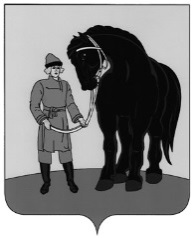 АДМИНИСТРАЦИЯ ГАВРИЛОВО-ПОСАДСКОГО МУНИЦИПАЛЬНОГО РАЙОНА ИВАНОВСКОЙ ОБЛАСТИПОСТАНОВЛЕНИЕот 24.09.2021  №471-пО внесении изменений в постановление администрации Гаврилово-Посадского муниципального района от 08.09.2010 № 381-п«Об  утверждении   административных регламентов предоставления муниципальных услуг в сфере земельных отношений» (в редакции  от 12.08.2014 № 384-п, от 21.06.2016 № 280-п, от 03.07.2017 №383-п, от 24.05.2019 №329-п)В соответствии с Федеральным законом от 27.07.2010 № 210-ФЗ «Об организации предоставления государственных и муниципальных услуг», Администрация Гаврилово-Посадского муниципального района                  п о с т а н о в л я е т:1. Внести в постановление администрации Гаврилово-Посадского муниципального района постановление администрации Гаврилово-Посадского муниципального района от 08.09.2010 № 381-п «Об  утверждении административных регламентов предоставления муниципальных услуг в сфере земельных отношений (в редакции  от 12.08.2014 № 384-п, от 21.06.2016 № 280-п, от 03.07.2017 №383-п, от 24.05.2019 №329-п) следующие изменения согласно приложению.2. Опубликовать настоящее постановление в сборнике «Вестник Гаврилово-Посадского муниципального района» и разместить на   официальном сайте Гаврилово-Посадского муниципального района.3. Настоящее постановление вступает в силу со дня официального опубликования.Глава Гаврилово-Посадского             муниципального района                                                             В.Ю. Лаптев  Приложение к постановлениюадминистрации Гаврилово-Посадского муниципального районаот 24.09.2021  №471-пИ З М Е Н Е Н И Яв постановление администрации Гаврилово-Посадского муниципального района от 08.09.2010 № 381-п«Об  утверждении   административных регламентов предоставления муниципальных услуг в сфере земельных отношений» (в редакции  от 12.08.2014 № 384-п, от 21.06.2016 № 280-п, от 03.07.2017 №383-п, от 24.05.2019 №329-п)В приложении №1 к постановлению «Административный регламент администрации Гаврилово-Посадского муниципального района по предоставлению муниципальной услуги  «Предоставление земельных участков   для     индивидуального    жилищного строительства» в разделе II «Стандарт предоставления муниципальной услуги» пункт 2.2. изложить в следующей редакции:«2.2.Муниципальную услугу предоставляет Администрация Гаврилово-Посадского муниципального района через структурное подразделение - Управление сельского хозяйства и продовольствия Гаврилово-Посадского муниципального района (далее – Управление)».